-----Original Message-----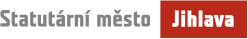 From: DERAHOVÁ Zdeňka Ing. 
Sent: Monday, June 17, 2024 12:25 PM
To: 'jhajek@envirox.eu' <jhajek@envirox.eu>
Cc: ROSENDORFSKÁ Eva Ing. <EVA.ROSENDORFSKA@jihlava-city.cz>
Subject: Objednávka na sanaci a tlakovou injektáž pro zastavení balastních nátoků 13 ks šachet Jihlava - HerolticeObjednatel:Statutární město JihlavaMasarykovo nám. 97/1586 01  JihlavaIČO:   00286010DIČ:  CZ00286010Dodavatel:ENVIROX s.r.o.Roháčova č. p. 145/14,Žižkov, 13000 Praha 3IČO:  24824968DIČ:  CZ24824968Dobrý den, v příloze zasílám objednávku č. 165/2024/OTS – na sanaci a tlakovou injektáž pro zastavení balastních nátoků 13 ks šachet Jihlava - Herolticev celkové částce  272 748,00 Kč  včetně DPH,bez DPH: 225 411,00 Kč, a prosím o její akceptaci. DěkujiTato objednávka nabývá platnost dnem jejího odeslání dodavateli a účinnosti dnem jejího uveřejnění v registru smluv.Přeji hezký denIng. Zdeňka DerahováOdborný referentOdbor technických služebMAGISTRÁT MĚSTA JIHLAVYČajkovského 5, 586 01 JihlavaTel.         +420 565 592 531E-mail    zdenka.derahova@jihlava-city.czWeb        http://www.jihlava.czStatutární město JihlavaMasarykovo náměstí 1, 586 01 Jihlava, tel: 565 591 111, fax: 567 310 044e-mail: epodatelna@jihlava-city.cz  |  www.jihlava.cz